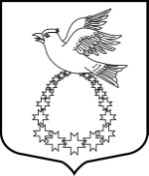 Совет депутатовмуниципального образования«Вистинское сельское поселение»Кингисеппского муниципального районаЛенинградской области(четвертый созыв)РЕШЕНИЕот 24 июня 2022 года № 22В соответствии с  Бюджетным кодексом Российской Федерации и Уставом муниципального образования «Вистинское сельское поселение»  Кингисеппского муниципального района Ленинградской области, Совет депутатов муниципального образования «Вистинское сельское поселение» Кингисеппского муниципального района Ленинградской областиРЕШИЛ:1. Внести  в решение Совета депутатов муниципального образования «Вистинское сельское поселение» Кингисеппского муниципального района Ленинградской области  от  14.12.2021  года №37 «О  бюджете муниципального образования «Вистинское сельское поселение» Кингисеппского муниципального района Ленинградской области на 2022 год и на плановый период 2023 и 2024 годов» следующие изменения:В пункте 1:а) в абзаце 2 цифры «120 775,9» заменить цифрами «142 032,6»;б) в абзаце 3 цифры «106 164,6» заменить цифрами «134 504,5»;в) в абзаце 4 цифры «14 611,3» заменить цифрами «7 528,1».1.2. В пункте 2:а) в абзаце 2 и 3 цифры «98 615,8» заменить на «99 829,9».1.3. В пункте 3:а) в абзаце 3 цифры «303,1» заменить цифрами «1 517,2».1.4. Приложение №1 «Прогнозируемые поступления налоговых, неналоговых доходов и безвозмездных поступлений в бюджет муниципального образования «Вистинское сельское поселение» Ленинградской области по кодам видов доходов на 2022 год и на плановый период 2023 и 2024 годов» изложить в новой редакции: Приложение № 1 к решению Совета депутатов МО «Вистинское сельское поселение» Кингисеппского муниципального района Ленинградской области от 14.12.2021 года № 37(в редакции от 24.06.2022 года № 22)1.5. Дополнить решение приложением № 2.2. следующего содержания:«Приложение № 2.2. к решению Совета депутатов МО «Вистинское сельское поселение» Кингисеппского муниципального района Ленинградской области от 14.12.2021 года № 37ИЗМЕНЕНИЕ РАСПРЕДЕЛЕНИЯ бюджетных ассигнований по целевым статьям (муниципальным программам  и непрограммным направлениям деятельности), группам и подгруппам видов расходов классификации расходов бюджетов, по разделам и подразделам классификации расходов бюджета муниципального образования «Вистинское сельское поселение» Кингисеппского муниципального района Ленинградской области на 2022 год и на плановый период 2023 и 2024 годов,предусмотренных приложением 2 к решению Совета депутатов муниципального образования «Вистинское сельское поселение» муниципального образования «Кингисеппский муниципальный район» Ленинградской области «О бюджете муниципального образования «Вистинское сельское поселение» Кингисеппского муниципального района Ленинградской области на 2022 год и на плановый период 2023 и 2024 годов»1.6.  Дополнить решение приложением 3.2. следующего содержания:«Приложение № 3.2. к решению Совета депутатов МО «Вистинское сельское поселение» Кингисеппского муниципального района Ленинградской области   от 14.12.2021 года № 37ИЗМЕНЕНИЕ Ведомственной структуры расходов бюджета муниципального образования «Вистинское сельское поселение» Кингисеппского муниципального района Ленинградской области на 2022 год и на плановый период 2023 и 2024 годов,предусмотренных приложением 3 к решению Совета депутатов муниципального образования «Вистинское сельское поселение» Кингисеппского муниципального района Ленинградской области  «О бюджете муниципального образования «Вистинское сельское поселение» Кингисеппского муниципального района Ленинградской области на 2022 год и на плановый период 2023 и 2024 годов»1.7. Дополнить решение приложением № 4.2. следующего содержания:«Приложение № 4.2.к решению Совета депутатов МО «Вистинское сельское поселение» Кингисеппского муниципального района Ленинградской области   от 14.12.2021 года № 37ИЗМЕНЕНИЕ РАСПРЕДЕЛЕНИЯ
 бюджетных ассигнований по разделам, подразделам бюджетной классификации расходов бюджета муниципального образования «Вистинское сельское поселение» Кингисеппского муниципального района Ленинградской области на 2022 год и на плановый период 2023 и 2024 годов,предусмотренных приложением 4 к решению Совета депутатов муниципального образования «Вистинское сельское поселение» Кингисеппского муниципального района Ленинградской области «О бюджете муниципального образования «Вистинское сельское поселение» муниципального образования «Кингисеппский муниципальный район» Ленинградской области на 2022 год и на плановый период 2023 и 2024 годов»1.8. В пункте 18:а) в абзаце 2 цифры «22 030,7» заменить цифрами «26 030,7».1.9. Приложение №7 «Источники внутреннего финансирования дефицита бюджета муниципального образования «Вистинское сельское поселение» Кингисеппского муниципального района Ленинградской области на 2022 год и на плановый период 2023 и 2024 годов» изложить в новой редакции:Приложение № 7 к решению Совета депутатов МО «Вистинское сельское поселение» Кингисеппского муниципального района Ленинградской области   от 14.12.2021 года № 37(в редакции от 24.06.2022 № 22)Источники внутреннего финансирования дефицита бюджета муниципального образования  «Вистинское сельское поселение» Кингисеппского муниципального района Ленинградской областина 2022 год и на плановый период 2023 и 2024 годовГлава МО «Вистинское сельское поселение»                                    Ю.И. Агафонова	О внесении изменений в Решение Совета депутатов муниципального образования «Вистинское сельское поселение» Кингисеппского муниципального района Ленинградской области от 14.12.2021 года №37 «О бюджете муниципального образования «Вистинское сельское поселение» Кингисеппского муниципального района Ленинградской области на 2022 год и на плановый период 2023 и 2024 годов»Код бюджетной классификацииИсточники доходовСумма (тысяч рублей)Сумма (тысяч рублей)Сумма (тысяч рублей)Код бюджетной классификацииИсточники доходов2022 год2023 год2024 год123451 00 00000 00 0000 000НАЛОГОВЫЕ И НЕНАЛОГОВЫЕ ДОХОДЫ136 151,398 312,7101 021,61 01 00000 00 0000 000НАЛОГИ НА ПРИБЫЛЬ, ДОХОДЫ59 498,461 878,364 353,41 01 02000 01 0000 110Налог на доходы физических лиц59 498,461 878,364 353,41 01 02010 01 0000 110Налог на доходы физических лиц с доходов, источником которых является налоговый агент, за исключением доходов, в отношении которых исчисление и уплата налога осуществляются в соответствии со статьями 227, 227.1 и 228 Налогового кодекса Российской Федерации59 498,461 878,364 353,41 03 00000 00 0000 000НАЛОГИ НА ТОВАРЫ (РАБОТЫ, УСЛУГИ), РЕАЛИЗУЕМЫЕ НА ТЕРРИТОРИИ РФ2 049,72 131,72 217,01 03 02000 01 0000 110Акцизы по подакцизным товарам (продукции), производимым на территории Российской Федерации2 049,72 131,72 217,01 03 02231 01 0000 110Доходы от уплаты акцизов на дизельное топливо, подлежащие распределению между бюджетами субъектов Российской Федерации и местными бюджетами с учетом установленных дифференцированных нормативов отчислений в местные бюджеты (по нормативам, установленным федеральным законом о федеральном бюджете в целях формирования дорожных фондов субъектов Российской Федерации)881,4916,7953,41 03 02241 01 0000 110Доходы от уплаты акцизов на моторные масла для дизельных и (или) карбюраторных (инжекторных) двигателей, подлежащие распределению между бюджетами субъектов Российской Федерации и местными бюджетами с учетом установленных дифференцированных нормативов отчислений в местные бюджеты (по нормативам, установленным федеральным законом о федеральном бюджете в целях формирования дорожных фондов субъектов Российской Федерации)6,16,36,61 03 02251 01 0000 110Доходы от уплаты акцизов на автомобильный бензин, подлежащие распределению между бюджетами субъектов Российской Федерации и местными бюджетами с учетом установленных дифференцированных нормативов отчислений в местные бюджеты (по нормативам, установленным федеральным законом о федеральном бюджете в целях формирования дорожных фондов субъектов Российской Федерации)1 162,21 208,71 257,01 06 00000 00 0000 000НАЛОГ НА ИМУЩЕСТВО9 796,89 940,010 085,51 06 01000 00 0000 110Налог на имущество физических лиц228,0228,0228,01 06 01030 10 0000 110Налог на имущество физических лиц, взимаемый по ставкам, применяемым к объектам налогообложения, расположенным в границах сельских поселений228,0228,0228,01 06 06000 00 0000 110Земельный налог9 568,89 712,09 857,51 06 06033 10 0000 110Земельный налог с организаций, обладающих земельным участком, расположенным в границах сельских поселений6 883,86 973,37 064,01 06 06043 10 0000 110Земельный налог с физических лиц, обладающих земельным участком, расположенным в границах сельских поселений2 685,02 738,72 793,51 08 00000 00 0000 000ГОСУДАРСТВЕННАЯ ПОШЛИНА6,56,56,51 08 04000 01 0000 110 Государственная пошлина за совершение нотариальных действий (за исключением действий, совершаемых консульскими учреждениями Российской Федерации)6,56,56,51 08 04020 01 0000 110 Государственная пошлина за совершение нотариальных действий должностными лицами органов местного самоуправления, уполномоченными в соответствии с законодательными актами Российской Федерации на совершение нотариальных действий6,56,56,51 11 00000 00 0000 000ДОХОДЫ ОТ ИСПОЛЬЗОВАНИЯ ИМУЩЕСТВА, НАХОДЯЩЕГОСЯ В ГОСУДАРСТВЕННОЙ И МУНИЦИПАЛЬНОЙ СОБСТВЕННОСТИ43 463,224 263,224 263,21 11 05000 00 0000 120 Доходы, получаемые в виде арендной либо иной платы за передачу в возмездное пользование государственного и муниципального имущества (за исключением имущества бюджетных и автономных учреждений, а также имущества государственных и муниципальных унитарных предприятий, в том числе казенных)43 463,224 263,224 263,21 11 05025 10 0000 120Доходы, получаемые в виде арендной платы, а также средства от продажи права на заключение договоров аренды за земли, находящиеся в собственности сельских поселений (за исключением земельных участков муниципальных бюджетных и автономных учреждений)43 094,723 894,723 894,71 11 05075 10 0000  120 Доходы от сдачи в аренду имущества, составляющего казну сельских поселений (за исключением земельных участков)368,5368,5368,51 13 00000 00 0000 000ДОХОДЫ ОТ ОКАЗАНИЯ ПЛАТНЫХ УСЛУГ И КОМПЕНСАЦИИ ЗАТРАТ ГОСУДАРСТВА19 450,393,096,01 13 01000 00 0000 130Доходы от оказания платных услуг (работ)90,093,096,01 13 01995 10 0000 130Прочие доходы от оказания платных услуг (работ) получателями средств бюджетов сельских поселений90,093,096,01 13 02000 00 0000 130Доходы от компенсации затрат государства19 360,30,00,01 13 02995 10 0000 130Прочие доходы от компенсации затрат бюджетов сельских поселений19 360,30,00,01 14 00000 00 0000 000ДОХОДЫ ОТ ПРОДАЖИ МАТЕРИАЛЬНЫХ И НЕМАТЕРИАЛЬНЫХ АКТИВОВ1 886,40,00,01 14 02000 00 0000 000Доходы от реализации имущества, находящегося в государственной и муниципальной собственности (за исключением движимого имущества бюджетных и автономных учреждений, а также имущества государственных и муниципальных унитарных предприятий, в том числе казенных)1 886,40,00,01 14 02053 10 0000 410Доходы от реализации иного имущества, находящегося в собственности сельских поселений (за исключением имущества муниципальных бюджетных и автономных учреждений, а также имущества муниципальных унитарных предприятий, в том числе казенных), в части реализации основных средств по указанному имуществу1 886,40,00,02 00 00000 00 0000 000БЕЗВОЗМЕЗДНЫЕ ПОСТУПЛЕНИЯ5 881,31 517,23 517,42 02 00000 00 0000 000БЕЗВОЗМЕЗДНЫЕ ПОСТУПЛЕНИЯ ОТ ДРУГИХ БЮДЖЕТОВ БЮДЖЕТНОЙ СИСТЕМЫ РОССИЙСКОЙ ФЕДЕРАЦИИ5 841,31 517,23 517,42 02 20000 00 0000 150Субсидии бюджетам бюджетной системы Российской Федерации (межбюджетные субсидии)5 548,21 214,13 204,02 02 20216 10 0000 150Субсидии бюджетам сельских поселений на осуществление дорожной деятельности в отношении автомобильных дорог общего пользования, а также капитального ремонта и ремонта дворовых территорий многоквартирных домов, проездов к дворовым территориям многоквартирных домов населенных пунктов0,00,03 204,02 02 29999 10 0000 150Прочие субсидии бюджетам сельских поселений 5 548,21 214,10,02 02 30000 00 0000 150Субвенции бюджетам бюджетной системы Российской Федерации293,1303,1313,42 02 30024 10 0000 150Субвенции бюджетам сельских поселений на осуществление отдельных государственных полномочий Ленинградской области в сфере административных правоотношений3,53,53,52 02 35118 10 0000 150Субвенции бюджетам сельских поселений на осуществление первичного воинского учета на территориях, где отсутствуют военные комиссариаты289,6299,6309,92 04 00000 00 0000 000БЕЗВОЗМЕЗДНЫЕ ПОСТУПЛЕНИЯ ОТ НЕГОСУДАРСТВЕННЫХ ОРГАНИЗАЦИЙ20,00,00,02 04 05099 10 0000 150Прочие безвозмездные поступления от негосударственных организаций в бюджеты сельских поселений20,000,00,02 07 00000 00 0000 150ПРОЧИЕ БЕЗВОЗМЕЗДНЫЕ ПОСТУПЛЕНИЯ20,00,00,02 07 05020 10 0000 150Поступления от денежных пожертвований, предоставляемых физическими лицами получателям средств бюджетов сельских поселений20,00,00,0ВСЕГО ДОХОДОВ:ВСЕГО ДОХОДОВ:142 032,699 829,9104 539,0НаименованиеЦСРВРРзПРСумма                                                                    (тысяч рублей)Сумма                                                                    (тысяч рублей)Сумма                                                                    (тысяч рублей)НаименованиеЦСРВРРзПР2022 год2023 год2024 год12345678Всего28 339,91 214,10,0Муниципальная программа муниципального образования "Вистинское сельское поселение" "Развитие жилищно-коммунального хозяйства муниципального образования "Вистинское сельское поселение"42.0.00.00000818,21 214,10,0Комплекс процессных мероприятий42.4.00.00000818,21 214,10,0Комплекс процессных мероприятий "Создание условий для развития коммунальной и инженерной инфраструктуры МО "Вистинское сельское поселение"42.4.01.00000673,71 214,10,0Содержание, обслуживание, капитальный и текущий ремонт объектов коммунального хозяйства42.4.01.801702 470,00,00,0Закупка товаров, работ и услуг для обеспечения государственных (муниципальных) нужд42.4.01.801702002 470,00,00,0Коммунальное хозяйство42.4.01.8017020005022 470,00,00,0Мероприятия по созданию мест (площадок) накопления твердых коммунальных отходов42.4.01.S4790-1 426,01 214,10,0Закупка товаров, работ и услуг для обеспечения государственных (муниципальных) нужд42.4.01.S4790200-1 426,01 214,10,0Коммунальное хозяйство42.4.01.S47902000502-1 426,01 214,10,0Оснащение мест (площадок) накопления твердых коммунальных отходов емкостями для накопления42.4.01.S4960-20,30,00,0Закупка товаров, работ и услуг для обеспечения государственных (муниципальных) нужд42.4.01.S4960200-20,30,00,0Коммунальное хозяйство42.4.01.S49602000502-20,30,00,0Комплекс процессных мероприятий "Создание условий для развития жилищного хозяйства на территории МО "Вистинское сельское поселение"42.4.02.00000144,60,00,0Прочие мероприятия в области жилищного хозяйства42.4.02.80160144,60,00,0Закупка товаров, работ и услуг для обеспечения государственных (муниципальных) нужд42.4.02.80160200144,60,00,0Жилищное хозяйство42.4.02.801602000501144,60,00,0Муниципальная программа муниципального образования "Вистинское сельское поселение" "Развитие частей территории муниципального образования "Вистинское сельское поселение" муниципального образования «Кингисеппский муниципальный район» Ленинградской области43.0.00.000004 736,00,00,0Комплекс процессных мероприятий43.4.00.000004 736,00,00,0Комплекс процессных мероприятий "Содействие развитию иных форм местного самоуправления на части территорий МО "Вистинское сельское поселение"43.4.01.000004 736,00,00,0Реализация областного закона от 15 января 2018 года № 3-оз "О содействии участию населения в осуществлении местного самоуправления в иных формах на территориях административных центров и городских поселков муниципальных образований Ленинградской области"43.4.01.S4660223,60,00,0Закупка товаров, работ и услуг для обеспечения государственных (муниципальных) нужд43.4.01.S4660200223,60,00,0Благоустройство43.4.01.S46602000503223,60,00,0Реализация областного закона от 28 декабря 2018 года № 147-оз "О старостах сельских населенных пунктов Ленинградской области и содействии участию населения в осуществлении местного самоуправления в иных формах на частях территорий муниципальных образований Ленинградской области"43.4.01.S47704 512,40,00,0Закупка товаров, работ и услуг для обеспечения государственных (муниципальных) нужд43.4.01.S47702004 512,40,00,0Дорожное хозяйство (дорожные фонды)43.4.01.S477020004096 500,00,00,0Благоустройство43.4.01.S47702000503-1 987,60,00,0Муниципальная программа муниципального образования "Вистинское сельское поселение" "Развитие культуры и спорта в Вистинском сельском поселении"45.0.00.00000200,00,00,0Комплекс процессных мероприятий45.4.00.00000200,00,00,0Комплекс процессных мероприятий "Создание условий для развития деятельности культуры"45.4.01.00000200,00,00,0Организация и проведение мероприятий в сфере культуры45.4.01.80260200,00,00,0Закупка товаров, работ и услуг для обеспечения государственных (муниципальных) нужд45.4.01.80260200200,00,00,0Культура45.4.01.802602000801200,00,00,0Муниципальная программа муниципального образования "Вистинское сельское поселение" "Развитие автомобильных дорог в Вистинском сельском поселении"47.0.00.0000013 025,70,00,0Комплекс процессных мероприятий47.4.00.0000013 025,70,00,0Комплекс процессных мероприятий "Создание условий для осуществления дорожной деятельности"47.4.01.0000013 025,70,00,0Капитальный ремонт и ремонт автомобильных дорог общего пользования местного значения47.4.01.8011012 443,50,0-1 308,7Закупка товаров, работ и услуг для обеспечения государственных (муниципальных) нужд47.4.01.8011020012 443,50,0-1 308,7Дорожное хозяйство (дорожные фонды)47.4.01.80110200040912 443,50,0-1 308,7Прочие мероприятия необходимые для развития и функционирования автомобильных дорог общего пользования местного значения47.4.01.80540582,20,00,0Закупка товаров, работ и услуг для обеспечения государственных (муниципальных) нужд47.4.01.80540200582,20,00,0Дорожное хозяйство (дорожные фонды)47.4.01.805402000409582,20,00,0Капитальный ремонт и ремонт автомобильных дорог общего пользования местного значения, имеющих приоритетный социально значимый характер47.4.01.S42000,00,01 308,7Закупка товаров, работ и услуг для обеспечения государственных (муниципальных) нужд47.4.01.S42002000,00,01 308,7Дорожное хозяйство (дорожные фонды)47.4.01.S420020004090,00,01 308,7Муниципальная программа муниципального образования "Вистинское сельское поселение" "Благоустройство территории в Вистинском сельском поселении"49.0.00.000004 210,00,00,0Комплекс процессных мероприятий49.4.00.000004 210,00,00,0Комплекс процессных мероприятий "Благоустройство территории в МО "Вистинское сельское поселение"49.4.01.000004 200,00,00,0Озеленение территории муниципального образования49.4.01.80200500,00,00,0Закупка товаров, работ и услуг для обеспечения государственных (муниципальных) нужд49.4.01.80200200500,00,00,0Благоустройство49.4.01.802002000503500,00,00,0Содержание, поддержание и улучшение санитарного и эстетического состояния территории муниципального образования49.4.01.802103 700,00,00,0Закупка товаров, работ и услуг для обеспечения государственных (муниципальных) нужд49.4.01.802102003 700,00,00,0Благоустройство49.4.01.8021020005033 700,00,00,0Комплекс процессных мероприятий "Создание условий для организации и содержания мест захоронения"49.4.02.0000010,00,00,0Содержание мест захоронения49.4.02.8022010,00,00,0Закупка товаров, работ и услуг для обеспечения государственных (муниципальных) нужд49.4.02.8022020010,00,00,0Благоустройство49.4.02.80220200050310,00,00,0Обеспечение деятельности органов местного самоуправления86.0.00.000004 000,00,00,0Непрограммные расходы обеспечения деятельности органов местного самоуправления86.6.00.000004 000,00,00,0Обеспечение деятельности аппаратов органов местного самоуправления86.6.02.000004 000,00,00,0Исполнение функций органов местного самоуправления86.6.02.001204 000,00,00,0Закупка товаров, работ и услуг для обеспечения государственных (муниципальных) нужд86.6.02.001202004 000,00,00,0Функционирование Правительства Российской Федерации, высших исполнительных органов государственной власти субъектов Российской Федерации, местных администраций86.6.02.0012020001044 000,00,00,0Непрограммные расходы органов местного самоуправления87.0.00.000001 000,00,00,0Непрограммные расходы87.9.00.000001 000,00,00,0Непрограммные расходы87.9.01.000001 000,00,00,0Социальное обеспечение и иные выплаты населению87.9.01.80010300102,50,00,0Другие общегосударственные вопросы87.9.01.8001030001132,50,00,0Социальное обеспечение населения87.9.01.800103001003100,00,00,0Иные бюджетные ассигнования87.9.01.80010800-102,50,00,0Резервные фонды87.9.01.800108000111-102,50,00,0Обеспечению первичных мер пожарной безопасности87.9.01.800901 000,00,00,0Закупка товаров, работ и услуг для обеспечения государственных (муниципальных) нужд87.9.01.800902001 000,00,00,0Защита населения и территории от чрезвычайных ситуаций природного и техногенного характера, пожарная безопасность87.9.01.8009020003101 000,00,00,0НаименованиеГРБСРзПРЦСРВРСумма                                                                    (тысяч рублей)Сумма                                                                    (тысяч рублей)Сумма                                                                    (тысяч рублей)НаименованиеГРБСРзПРЦСРВР2022 год2023 год2024 год123456789Всего28 339,91 214,10,0АДМИНИСТРАЦИЯ МО ВИСТИНСКОЕ С/П90528 339,91 214,10,0ОБЩЕГОСУДАРСТВЕННЫЕ ВОПРОСЫ90501003 900,00,00,0Функционирование Правительства Российской Федерации, высших исполнительных органов государственной власти субъектов Российской Федерации, местных администраций90501044 000,00,00,0Обеспечение деятельности органов местного самоуправления905010486.0.00.000004 000,00,00,0Непрограммные расходы обеспечения деятельности органов местного самоуправления905010486.6.00.000004 000,00,00,0Обеспечение деятельности аппаратов органов местного самоуправления905010486.6.02.000004 000,00,00,0Исполнение функций органов местного самоуправления905010486.6.02.001204 000,00,00,0Иные закупки товаров, работ и услуг для обеспечения государственных (муниципальных) нужд905010486.6.02.001202404 000,00,00,0Резервные фонды9050111-102,50,00,0Непрограммные расходы органов местного самоуправления905011187.0.00.00000-102,50,00,0Непрограммные расходы905011187.9.00.00000-102,50,00,0Непрограммные расходы905011187.9.01.00000-102,50,00,0Резервный фонд администрации муниципального образования "Вистинское сельское поселение"905011187.9.01.80010-102,50,00,0Резервные средства905011187.9.01.80010870-102,50,00,0Другие общегосударственные вопросы90501132,50,00,0Непрограммные расходы органов местного самоуправления905011387.0.00.000002,50,00,0Непрограммные расходы905011387.9.00.000002,50,00,0Непрограммные расходы905011387.9.01.000002,50,00,0Резервный фонд администрации муниципального образования "Вистинское сельское поселение"905011387.9.01.800102,50,00,0Иные выплаты населению905011387.9.01.800103602,50,00,0НАЦИОНАЛЬНАЯ БЕЗОПАСНОСТЬ И ПРАВООХРАНИТЕЛЬНАЯ ДЕЯТЕЛЬНОСТЬ90503001 000,00,00,0Защита населения и территории от чрезвычайных ситуаций природного и техногенного характера, пожарная безопасность90503101 000,00,00,0Непрограммные расходы органов местного самоуправления905031087.0.00.000001 000,00,00,0Непрограммные расходы905031087.9.00.000001 000,00,00,0Непрограммные расходы905031087.9.01.000001 000,00,00,0Обеспечению первичных мер пожарной безопасности905031087.9.01.800901 000,00,00,0Иные закупки товаров, работ и услуг для обеспечения государственных (муниципальных) нужд905031087.9.01.800902401 000,00,00,0НАЦИОНАЛЬНАЯ ЭКОНОМИКА905040019 525,70,00,0Дорожное хозяйство (дорожные фонды)905040919 525,70,00,0Муниципальная программа муниципального образования "Вистинское сельское поселение" "Развитие частей территории муниципального образования "Вистинское сельское поселение" муниципального образования «Кингисеппский муниципальный район» Ленинградской области905040943.0.00.000006 500,00,00,0Комплекс процессных мероприятий905040943.4.00.000006 500,00,00,0Комплекс процессных мероприятий "Содействие развитию иных форм местного самоуправления на части территорий МО "Вистинское сельское поселение"905040943.4.01.000006 500,00,00,0Реализация областного закона от 28 декабря 2018 года № 147-оз "О старостах сельских населенных пунктов Ленинградской области и содействии участию населения в осуществлении местного самоуправления в иных формах на частях территорий муниципальных образований Ленинградской области"905040943.4.01.S47706 500,00,00,0Иные закупки товаров, работ и услуг для обеспечения государственных (муниципальных) нужд905040943.4.01.S47702406 500,00,00,0Муниципальная программа муниципального образования "Вистинское сельское поселение" "Развитие автомобильных дорог в Вистинском сельском поселении"905040947.0.00.0000013 025,70,00,0Комплекс процессных мероприятий905040947.4.00.0000013 025,70,00,0Комплекс процессных мероприятий "Создание условий для осуществления дорожной деятельности"905040947.4.01.0000013 025,70,00,0Капитальный ремонт и ремонт автомобильных дорог общего пользования местного значения905040947.4.01.8011012 443,50,0-1 308,7Иные закупки товаров, работ и услуг для обеспечения государственных (муниципальных) нужд905040947.4.01.8011024012 443,50,0-1 308,7Прочие мероприятия необходимые для развития и функционирования автомобильных дорог общего пользования местного значения905040947.4.01.80540582,20,00,0Иные закупки товаров, работ и услуг для обеспечения государственных (муниципальных) нужд905040947.4.01.80540240582,20,00,0Капитальный ремонт и ремонт автомобильных дорог общего пользования местного значения, имеющих приоритетный социально значимый характер905040947.4.01.S42000,00,01 308,7Иные закупки товаров, работ и услуг для обеспечения государственных (муниципальных) нужд905040947.4.01.S42002400,00,01 308,7ЖИЛИЩНО-КОММУНАЛЬНОЕ ХОЗЯЙСТВО90505003 264,21 214,10,0Жилищное хозяйство9050501144,60,00,0Муниципальная программа муниципального образования "Вистинское сельское поселение" "Развитие жилищно-коммунального хозяйства муниципального образования "Вистинское сельское поселение"905050142.0.00.00000144,60,00,0Комплекс процессных мероприятий905050142.4.00.00000144,60,00,0Комплекс процессных мероприятий "Создание условий для развития жилищного хозяйства на территории МО "Вистинское сельское поселение"905050142.4.02.00000144,60,00,0Прочие мероприятия в области жилищного хозяйства905050142.4.02.80160144,60,00,0Иные закупки товаров, работ и услуг для обеспечения государственных (муниципальных) нужд905050142.4.02.80160240144,60,00,0Коммунальное хозяйство90505021 023,71 214,10,0Муниципальная программа муниципального образования "Вистинское сельское поселение" "Развитие жилищно-коммунального хозяйства муниципального образования "Вистинское сельское поселение"905050242.0.00.000001 023,71 214,10,0Комплекс процессных мероприятий905050242.4.00.000001 023,71 214,10,0Комплекс процессных мероприятий "Создание условий для развития коммунальной и инженерной инфраструктуры МО "Вистинское сельское поселение"905050242.4.01.000001 023,71 214,10,0Содержание, обслуживание, капитальный и текущий ремонт объектов коммунального хозяйства905050242.4.01.801702 470,00,00,0Иные закупки товаров, работ и услуг для обеспечения государственных (муниципальных) нужд905050242.4.01.801702402 470,00,00,0Мероприятия по созданию мест (площадок) накопления твердых коммунальных отходов905050242.4.01.S4790-1 426,01 214,10,0Иные закупки товаров, работ и услуг для обеспечения государственных (муниципальных) нужд905050242.4.01.S4790240-1 426,01 214,10,0Оснащение мест (площадок) накопления твердых коммунальных отходов емкостями для накопления905050242.4.01.S4960-20,30,00,0Иные закупки товаров, работ и услуг для обеспечения государственных (муниципальных) нужд905050242.4.01.S4960240-20,30,00,0Благоустройство90505032 446,00,00,0Муниципальная программа муниципального образования "Вистинское сельское поселение" "Развитие частей территории муниципального образования "Вистинское сельское поселение" муниципального образования «Кингисеппский муниципальный район» Ленинградской области905050343.0.00.00000-1 764,00,00,0Комплекс процессных мероприятий905050343.4.00.00000-1 764,00,00,0Комплекс процессных мероприятий "Содействие развитию иных форм местного самоуправления на части территорий МО "Вистинское сельское поселение"905050343.4.01.00000-1 764,00,00,0Реализация областного закона от 15 января 2018 года № 3-оз "О содействии участию населения в осуществлении местного самоуправления в иных формах на территориях административных центров и городских поселков муниципальных образований Ленинградской области"905050343.4.01.S4660223,60,00,0Иные закупки товаров, работ и услуг для обеспечения государственных (муниципальных) нужд905050343.4.01.S4660240223,60,00,0Реализация областного закона от 28 декабря 2018 года № 147-оз "О старостах сельских населенных пунктов Ленинградской области и содействии участию населения в осуществлении местного самоуправления в иных формах на частях территорий муниципальных образований Ленинградской области"905050343.4.01.S4770-1 987,60,00,0Иные закупки товаров, работ и услуг для обеспечения государственных (муниципальных) нужд905050343.4.01.S4770240-1 987,60,00,0Муниципальная программа муниципального образования "Вистинское сельское поселение" "Благоустройство территории в Вистинском сельском поселении"905050349.0.00.000004 210,00,00,0Комплекс процессных мероприятий905050349.4.00.000004 210,00,00,0Комплекс процессных мероприятий "Благоустройство территории в МО "Вистинское сельское поселение"905050349.4.01.000004 200,00,00,0Озеленение территории муниципального образования905050349.4.01.80200500,00,00,0Иные закупки товаров, работ и услуг для обеспечения государственных (муниципальных) нужд905050349.4.01.80200240500,00,00,0Содержание, поддержание и улучшение санитарного и эстетического состояния территории муниципального образования905050349.4.01.802103 700,00,00,0Иные закупки товаров, работ и услуг для обеспечения государственных (муниципальных) нужд905050349.4.01.802102403 700,00,00,0Комплекс процессных мероприятий "Создание условий для организации и содержания мест захоронения"905050349.4.02.0000010,00,00,0Содержание мест захоронения905050349.4.02.8022010,00,00,0Иные закупки товаров, работ и услуг для обеспечения государственных (муниципальных) нужд905050349.4.02.8022024010,00,00,0КУЛЬТУРА, КИНЕМАТОГРАФИЯ9050800200,00,00,0Культура9050801200,00,00,0Муниципальная программа муниципального образования "Вистинское сельское поселение" "Развитие культуры и спорта в Вистинском сельском поселении"905080145.0.00.00000200,00,00,0Комплекс процессных мероприятий905080145.4.00.00000200,00,00,0Комплекс процессных мероприятий "Создание условий для развития деятельности культуры"905080145.4.01.00000200,00,00,0Организация и проведение мероприятий в сфере культуры905080145.4.01.80260200,00,00,0Иные закупки товаров, работ и услуг для обеспечения государственных (муниципальных) нужд905080145.4.01.80260240200,00,00,0СОЦИАЛЬНАЯ ПОЛИТИКА9051000100,00,00,0Социальное обеспечение населения9051003100,00,00,0Непрограммные расходы органов местного самоуправления905100387.0.00.00000100,00,00,0Непрограммные расходы905100387.9.00.00000100,00,00,0Непрограммные расходы905100387.9.01.00000100,00,00,0Резервный фонд администрации муниципального образования "Вистинское сельское поселение"905100387.9.01.80010100,00,00,0Социальные выплаты гражданам, кроме публичных нормативных социальных выплат905100387.9.01.80010320100,00,00,0НаименованиеРзПРСумма                                                                    (тысяч рублей)Сумма                                                                    (тысяч рублей)Сумма                                                                    (тысяч рублей)2022 год2023 год2024 год123456Всего28 339,91 214,10,0ОБЩЕГОСУДАРСТВЕННЫЕ ВОПРОСЫ01003 900,00,00,0Функционирование Правительства Российской Федерации, высших исполнительных органов государственной власти субъектов Российской Федерации, местных администраций01044 000,00,00,0Резервные фонды0111-102,50,00,0Другие общегосударственные вопросы01132,50,00,0НАЦИОНАЛЬНАЯ БЕЗОПАСНОСТЬ И ПРАВООХРАНИТЕЛЬНАЯ ДЕЯТЕЛЬНОСТЬ03001 000,00,00,0Защита населения и территории от чрезвычайных ситуаций природного и техногенного характера, пожарная безопасность03101 000,00,00,0НАЦИОНАЛЬНАЯ ЭКОНОМИКА040019 525,70,00,0Дорожное хозяйство (дорожные фонды)040919 525,70,00,0ЖИЛИЩНО-КОММУНАЛЬНОЕ ХОЗЯЙСТВО05003 614,21 214,10,0Жилищное хозяйство0501144,60,00,0Коммунальное хозяйство05021 023,71 214,10,0Благоустройство05032 446,00,00,0КУЛЬТУРА, КИНЕМАТОГРАФИЯ0800200,00,00,0Культура0801200,00,00,0СОЦИАЛЬНАЯ ПОЛИТИКА1000100,00,00,0Социальное обеспечение населения1003100,00,00,0Код НаименованиеСумма  (тысяч рублей)Сумма  (тысяч рублей)Сумма  (тысяч рублей)Код Наименование2022 год2023 год2024 год1234501 05 00 00 00 0000 000Изменение остатков средств на счетах по учету средств бюджета-7 528,10,00,001 05 00 00 00 0000 500Увеличение остатков средств бюджетов-142 032,6-99 829,9-104 539,001 05 02 00 00 0000 500Увеличение прочих остатков средств бюджетов-142 032,6-99 829,9-104 539,001 05 02 01 00 0000 510Увеличение прочих остатков денежных средств бюджетов-142 032,6-99 829,9-104 539,001 05 02 01 10 0000 510Увеличение прочих остатков денежных средств бюджетов сельских поселений-142 032,6-99 829,9-104 539,001 05 00 00 00 0000 600Уменьшение остатков средств бюджетов 134 504,599 829,9104 539,001 05 02 00 00 0000 600Уменьшение прочих остатков средств бюджетов134 504,599 829,9104 539,001 05 02 01 00 0000 610Уменьшение прочих остатков денежных средств бюджетов134 504,599 829,9104 539,001 05 02 01 10 0000 610Уменьшение прочих остатков денежных средств бюджетов сельских поселений134 504,599 829,9104 539,0Всего источников внутреннего финансирования дефицита бюджетаВсего источников внутреннего финансирования дефицита бюджета-7 528,10,00,0